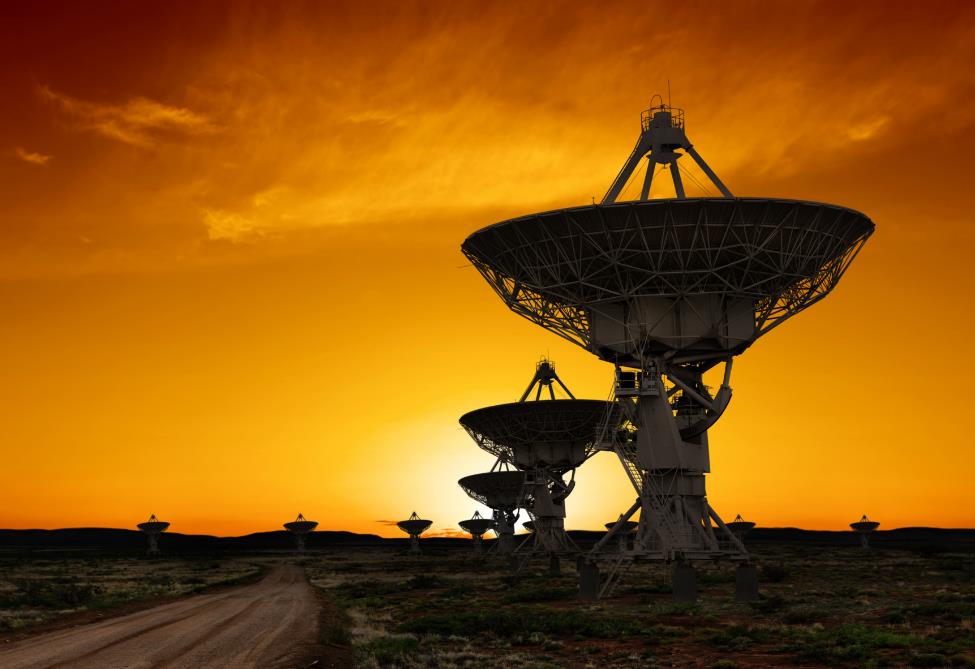 [Rapporttittel][Studentens navn][Kursnavn][Navn på instruktør][Dato][Kom i gang umiddelbart][Merk en tekstlinje og begynn å skrive for å erstatte plassholdertekst med din egen. Men ikke gjør det enda!][Ta først en titt på disse tipsene som hjelper deg å formatere rapporten raskt. Du blir kanskje overrasket over hvor enkelt det er.][Ser flott ut hver gang][Trenger du en overskrift?] Klikk på overskriftsstilen du vil bruke, i stilgalleriet på Hjem-fanen.][Merk deg de andre stiltypene i galleriet, som et sitat, en nummerert liste eller en punktliste som denne.]Ikke inkluder mellomrommet til venstre og høyre for tegnene i utvalget ditt for å få best mulig resultat når du merker tekst som skal kopieres eller redigeres.][Legg til et tilbud][«Bruk tilbudsstilen for et tilbud eller et annet viktig punkt fra teksten».][Lag et perfekt utseende][Bare slett eksempelbildet hvis du vil erstatte det med ditt eget. Deretter går du til Sett inn-fanen og klikker på Bilde.][Hvis du vil bruke formatering på eksempelbildet, for eksempel kantlinje og skygge, velger du bildet ditt. Deretter velger du en bildestil i Bildeverktøy på Format-fanen.]